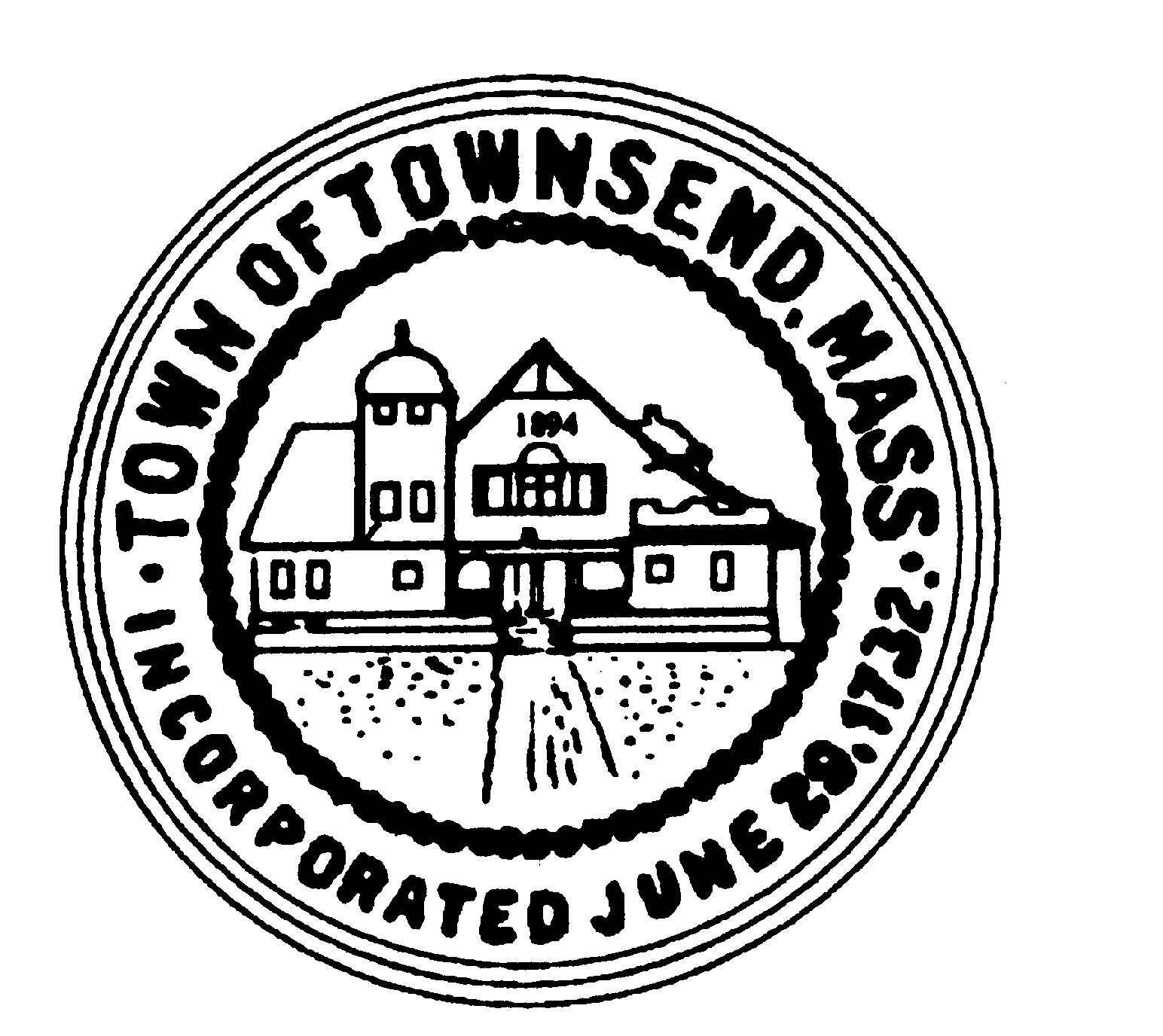 TOWNSEND BOARD OF HEALTH272 Main StreetTownsend, Massachusetts 01469Christopher Nocella, Chairman                     James Le’Cuyer, Clerk                       Gavin Byars, Vice-Chairman Office  (978) 597-1700 x1713     	  	             	                                   Fax    (978) 597-8135 Monday, January 22, 2024, at 6:00pm, ESTBoard of Health members and staff will meet in the Meeting Room 2 Memorial Hall 272 Main StreetThis meeting of the Board of Health will be held in-person at the location provided on this notice.  Members of the public are welcome to attend this in-person meeting.   Please note that, while an option for remote attendance and/or participation is being provided as a courtesy to the public, the meeting will not be suspended or terminated if technological problems interrupt the virtual broadcast, unless otherwise required by law.  Members of the public with particular interest in any specific item on this agenda should make plans for in-person versus virtual attendance accordingly.  Dial-in number:  605-313-4278   Access code: 5843884 PIN Online meeting ID:  cwalter17PRELIMINARIESRoll CallAdditions or Deletions not anticipated 48 hours in advance.Proposed Recycling Attendant Tyler LaMarche300 Main Street Trash RequestAPPOINTMENT/HEARINGS        80 Main St. – Upgrade w/ LUA17 Hickory Dr. – UpgradeOther Septic Permits for review - None        Housing Update - None         Increasing BOH Permit Fees : Single Component Septic $50, Complete Upgrade $75, Haulers TBD – Continue to full  	quorum (2/26/24)WORK SESSIONRecycling Center Entrance Update – Continued to 2/26/24.RFP Submission of Curbside Trash and Recycling ContractInvoicesMinutes October and November 2023Future Agenda ItemsTobacco Regulations Update – TBD       Next Meetings:  2/12, 2/26 6pm ADJOURNMENTMeeting Minutes Board of Health January 22, 2024		PRELMININARIESRoll Call:  Gavin Byars and Chris Nocella present.  Meeting is opened at 6:00p.m.  James Le’Cuyer absent.Additions or Deletions not anticipated 48 hours in advance.		ADD 300 Main Street Trash Request		Continue 1.4 Hickory Drive		Delete     1.5  Other Septic’s		Continue 1.6  Housing Update 		Continue 1.7 to a full quorum.		Continue 1.8 to a full quorum.APPOINTMENT/HEARINGS 80 Main St. – Upgrade w/ LUA:  Church by the Harbor.  Wish to renovate and have met with Planning and Conservation.  Need new septic existing by driveway.  Proposed new meeting space.  No kitchen 3gallons with kitchen 6gallons for 80 seats.  They assume at some point there will be a kitchen.  At this time not much cooking, not even sure if a grease trap is needed.  Catering will be mostly used for functions where the food is prepared offsite.  Variances requested are 1.) 13 distances from leach field 100 wetland but entire property is in flood plain.  Leach area will be 71ft from pond and 2.)  5-foot separation between Groundwater table and leach area to a 3ft separation.  MOTION made by GB and 2nd by CN to approve the design with three (3) variances.  Voting 2/0 MOTION carried.17 Hickory Dr. – ContinuedMain Street Trash Request:  Letter to the Board is read aloud giving specific details of why they would like to have an extra trash barrel at their single-family home.  10-12 32gallons of trash are disposed of weekly.  The Board agreed it would set an example that it’s fair to other homes with large families.  The Board will ask Irene Congdon to work with them, our DEP municipal coordinator for Townsend.  She will also discuss food composting.Housing Update – NoneIncreasing BOH Permit Fees : Single Component Septic $50, Complete Upgrade $75, Haulers TBD – Continue to full  	quorum WORK SESSIONRecycling Center Entrance Update – Continued to 2/26/24.RFP Submission of Curbside Trash and Recycling Contract:  After review from Town Council’s; revisions were distributed.  Paperwork was given back for a meeting soon.  They discussed going out to bid and executive session protocols.  Invoices were approved as submitted.Recycling Attendant interview:  Tyler LaMarche had visited the Recycling Center after submitting his job application earlier in the month.    He is 17 years old and worked very well with the other employees at the Center.   MOTION made by CN and 2nd by GB to accept and approve pending the hiring from the SelectBoard of Tyler LaMarche, resident of Townsend, MA.  Voting 2/0 MOTION carries.Minutes October and November 2023 were approved as submitted.Future Agenda ItemsTobacco Regulations Update – TBDNext Meetings:  2/12, 2/26 6pmMOTION made by GB and 2nd by CN to close the meeting at 6:49 p.m.  Voting 2/0 MOTION carrries.